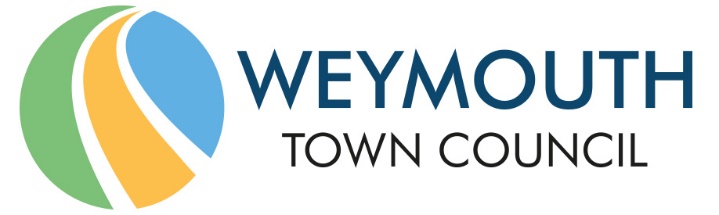 The New Town Hall, Commercial Road, Weymouth, Dorset, DT4 8NG01305 239839 - office@weymouthtowncouncil.gov.ukMinutes of MeetingMEETING:			Planning and Licensing CommitteeDATE & TIME:		Tuesday 29th November 2022 at 7.00pmPLACE:			Council Chamber, The New Town Hall, Commercial Road,				Weymouth, DT4 8NGMembers were asked to notify the Democratic Officer of any planning applications they wished to discuss by no later than midday one week prior to the meeting in order that they could be included in Item 5 of the agenda. PresentCouncillors:		Peter Dickenson (C)	Christine James (VC)	Jon OrrellDavid Northam		Tim Young			Luke Wakeling 				Apologies:		Jan BergmanAbsent: 		Ann Weaving		Lucy HamiltonOfficers: 		Charmaine Denny (Assistant Town Clerk)			Freya Stewkesbury (Democratic Services Officer)Members of the public and press: There were 5 members of the public in attendance, as well as Cllr Tony Ferrari. 	 P00613 	Apologies for absence		Resolved:		Proposer: Cllr Orrell		Seconder: Cllr Wakeling		Apologies were unanimously approved for Cllr Jan Bergman.P00614 	Declaration of Interests		There were no declarations of interest.P00615 	Minutes of the last meeting		Resolved:		Proposer: Cllr Orrell           Seconder: Cllr Young		Members voted with a majority of 5 in favour, with 1 abstention, to approve the 			minutes of the last meeting held on 1st November 2022 as a true and accurate 			record. P00616 	Public ParticipationMembers of the public were welcomed to the meeting and reminded that Weymouth Town Council acts as a consultant to planning applications, with Dorset Council being the Planning Authority. Item 12 was moved up the agenda. P00617 	Traffic Regulation Orders (TROs)Double Yellow Lines Extension East of 99 Bowleaze Coveway, WeymouthCllr Ferrari spoke in support of this request.There was discussion regarding the loss of amenity by removing parking spaces, which are often used by locals accessing the nearby public space, and the suggestionthat residents could apply for white lines to protect driveways from being blocked. It was suggested that the yellow lines could be continued up to the Rivera Hotel entrance, in order to aid delivery vehicles and access to the hotel. Resolved:Proposer:  Cllr Dickenson	       	Seconder: Cllr YoungMembers voted unanimously in favour of asking Cllr Ferrari to speak to the resident and consider the options suggested at this meeting. Cllr Ferrari left the meeting at this point. P00618 	Planning applications for discussionMembers had expressed a desire to discuss the following planning applications:		P/OUT/2022/00852 - Land At Newton’s Road, Weymouth, DT4 8UR  Members thanked the developers for listening to concerns regarding their previous application, and for making adjustments, such as reducing the overall size of the development. Concerns were raised regarding the height of the buildings still not being entirely subservient to the cliff face, as well as the need to protect the stability of the cliff face itself. It was suggested that the developers give a maximum height for each individual building to ensure all buildings are of suitable height.  There was a lengthy discussion regarding the provision of parking spaces, which has been reduced by 18 since the last application. It was noted that the area already suffers from inadequate parking spaces and that enough provision needs to be made for the proposed homes, care home and restaurant. Members also discussed the necessity of the care home, as there is no evidence for obvious need in the area. Cllr Wakeling advised that there has been interest from a local care home provider to relocate to the proposed building, which would mean no additional jobs being created. Members noted the need for additional employment opportunities. Concerns were also raised regarding the lack of affordable housing as part of the development, which is needed to comply with HOUS1. It was also noted that the Environment Agency has put forth strong objections to this application on the basis of flood risk and a lack of flood defences. Concerns were also raised regarding the need for footpaths to connect to local public spaces, the potential increase of traffic and pollution in the area, in particular Boot Hill, and for construction traffic not to go through Hope Square as it is a World Heritage Site. 		Resolved:		Proposer: Cllr Northam          Seconder: Cllr Wakeling		Voted unanimously in favour of forwarding the following comment to Dorset 			Council: Weymouth Town Council Planning and Licensing Committee would like to thank the developer for reducing the original height of the development, however would request that profiling of the site is undertaken and the height is adjusted further to reflect this; could a maximum height in metres for each building be provided?WTC also reject this proposal on the grounds of:Flood Risk.Hous1. Requires 35% affordable homes (AH), but no AH are being provided, nor is any money being paid to offset this.Hous5. We are informed that the care home will be a relocation so will not create additional employment.Wey 9 (community developments not clear, and there appears to be a significant loss of employment based on 117 previously employed evidenced in 2000).Reduction from the previous parking proposals by 18 spaces.We support the Countryside Rangers request for 106 monies for restoration of the Underbarn Footpath.		P/FUL/2022/03703 & P/LBC/2022/03704 - 87 The Esplanade (site fronting Gloucester 		Mews)		Cllr Orrell voiced support of this application and urged haste in the development of 		more Affordable Homes in the area. Resolved:Proposer: Cllr Orrell		Seconder: Cllr JamesMembers voted unanimously in favour of supporting this application.  Planning Applications received shortly before legal despatchMembers discussed:P/FUL/2022/05777 - 7 Custom House Quay Weymouth Dorset DT4 8BE It was commented that the new style of windows proposed is not in keeping with the historical design of the building and area, which is within a conservation zone. Resolved:Proposer: Cllr Northam   Seconder: Cllr YoungMembers voted unanimously to object to the application on the grounds that it has a negative impact on the Conservation Area, due to not being in keeping with the historic look of the building or the surrounding buildings. Resolved:Proposed: Cllr Wakeling		Seconded: Cllr NorthamMembers voted unanimously to remove P/FUL/2022/03703 & P/LBC/2022/03704 from the en bloc no objections and to move  P/HOU/2022/07250 to item 6.P00619 	Planning Applications – no comment Resolved:Proposer:  Cllr Orrell	      Seconder: Cllr NorthamMembers voted unanimously in favour of returning a comment of “no objection” for the following:P/FUL/2022/06420 - 58 St Thomas Street Weymouth DT4 8EQ P/LBC/2022/06637 - 18 St Alban Street Weymouth DT4 8BZ P/HOU/2022/06447 - 83 Corporation Road Weymouth DT4 0LF P/HOU/2022/06626 - 414 Dorchester Road Weymouth Dorset DT3 5AJ P/FUL/2022/06449 - 38 Dorchester Road Weymouth, Weymouth DT4 7JZ P/HOU/2022/06313 - 6 Grove Avenue Weymouth DT4 7RA P/FUL/2022/06071 - Flat 1 1 Lansdowne Square Weymouth DT4 9QT P/FUL/2022/06376 - Badgers Cliff The Ridgeway Upwey Weymouth Dorset DT3 5QQ P/HOU/2022/06868 - 48 Southdown Avenue Weymouth DT3 6HS P/HOU/2022/06942 - 27 Overcombe Drive Weymouth DT3 6QF P/LBC/2022/06748 - 28 Church Street Weymouth DT3 5QB P/HOU/2022/07074 44 Alma Road Weymouth DT4 0AJ P/HOU/2022/06962 - 54 Brackendown Avenue Weymouth Dorset DT3 6HX P/HOU/2022/06784 - Penncot Mill Street Weymouth DT3 5DN P/FUL/2022/07061 - 538 Dorchester Road Weymouth DT3 5BY P/HOU/2022/07250 - 15 Maunsell Avenue Weymouth DT3 6PB P00620 	Planning Applications responded to under Delegated Powers (for information)None  P00621 	Licensing, Enforcement, Appeals & Phone MastsRenewal of Sexual Entertainment Venue LicenceWiggle, 33 New Street, WeymouthResolved:Proposer: Cllr James	Seconder: Cllr WakelingMembers voted unanimously in favour for a comment of “no objection” to the application for Renewal of Sexual Entertainment Venue Licence for Wiggle.  P00622 	Sitting Out License Applications – Standard Responses (for information)NoneP00623 	Other Development Consultations		Proposed Stopping Up of Highway At 4 Walker Crescent, DT4 9AU Resolved:Proposer:  Cllr Young	       	Seconder: Cllr OrrellMembers voted with a majority of 5 in favour, with 1 abstention, in favour of a comment of “no objection” to the above application. Names for Streets on New Curtis Fields SiteCouncillors expressed disappointment at the generic street names, which do not seem to reflect the history of the site. ResolvedProposer: Cllr Wakeling	Seconder: Cllr Orrell Members voted unanimously to agree the names provided were suitable for the site.P00624 	Traffic Calming and Parking Restriction Requests from the public		None.P00625	 Information ItemsP/NMA/2022/06697 20 Verne Road Weymouth DT4 0RX P/PASO/2022/06703 Morrisons Supermarket 244 Dorchester Road Weymouth Dorset DT3 5AX P/NMA/2022/06993 5 Symonds Close Weymouth DT3 5HY P/CLP/2022/07001 Staddles Plaisters Lane Dorset Weymouth DT3 6LQ P00626	Neighbourhood Planning and Affordable Homes Update (Standing Item)		An update was provided to Full Council and can be found on the minutes for Full 			Council on the 23rd November 2022.Members noted the information items. P00627 	Emergency ItemsNoneMeeting closed at 2010. N.B. The livestream of this meeting can be found on the Weymouth Town Council YouTube page.